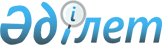 Об установлении публичного сервитута на земельные участки для проведения операций по разведке твердых полезных ископаемых товариществом с ограниченной ответственностью "КазГеоЭксплорейшен"Постановление акимата Бухар-Жырауского района Карагандинской области от 3 июля 2023 года № 41/01
      Рассмотрев заявление товарищества с ограниченной ответственность "КазГеоЭксплорейшен", в соответствии с Земельным кодексом Республики Казахстан, Законом Республики Казахстан "О местном государственном управлении и самоуправлении в Республике Казахстан", акимат района ПОСТАНОВЛЯЕТ:
      1. Установить публичный сервитут на земельные участки общей площадью 20086.3 гектар, расположенные на территории Бухар-Жырауского района без изъятия земельных участков сроком до 23 мая 2029 года для проведения операций по разведке твердых полезных ископаемых товариществом с ограниченной ответственность "КазГеоЭксплорейшен", согласно приложению к настоящему постановлению.
      2. Товариществу с ограниченной ответственностью "КазГеоЭксплорейшен" необходимо:
      1) возместить убытки собственникам земельных участков и землепользователям в полном объеме, размер убытков и порядок их компенсации определить соглашением сторон в соответствии с действующим законодательством Республики Казахстан (по согласованию);
      2) при использовании земельного участка соблюдать требования законодательства Республики Казахстан;
      3. Руководителю ГУ "Отдел земельных отношений Бухар-Жырауского района" (Мадениетов Е.М.) в порядке, установленном законодательными актами Республики Казахстан принять меры, вытекающие из настоящего постановления.
      4. Контроль за исполнением настоящего постановления возложить на заместителя акима района Дардакова Армана Шалиевича.
      5. Настоящее постановление вводится в действие по истечении десяти календарных дней после дня его первого официального опубликования. Перечень земельных участков (частей участков) в границах лицензии от 20 апреля 2023 года № 2001-EL, в отношении которых подлежит установлению публичный сервитут
					© 2012. РГП на ПХВ «Институт законодательства и правовой информации Республики Казахстан» Министерства юстиции Республики Казахстан
				
      Аким района

А. Султангали
Приложение
к постановлению акимата
Бухар-Жырауского района
от "03" июля 2023 года
№41/01
№№
Кадастровый номер
Местоположение участка
Общая площадь участка, га
Площадь частей участков, в отношении которых подлежит установлению публичный сервитут (в границах лицензии), га
1.
09-140-002-005
Карагандинская область, Бухар-Жырауский район, Акбельский сельский округ
285,5
285,5
2.
09-140-002-006
Карагандинская область, Бухар-Жырауский район, Акбельский сельский округ
104,2
104,1
3.
09-140-002-181
Карагандинская область, Бухар-Жырауский район, Акбельский сельский округ
1 100,0
806,8
4.
09-140-002-183
Карагандинская область, Бухар-Жырауский район, Акбельский сельский округ
683,0
683,0
5.
09-140-002-184
Карагандинская область, Бухар-Жырауский район, Акбельский сельский округ
214,0
214,0
6.
09-140-002-185
Карагандинская область, Бухар-Жырауский район, Акбельский сельский округ
163,0
163,0
7.
09-140-002-192
Карагандинская область, Бухар-Жырауский район, Акбельский сельский округ
819,0
271,1
8.
09-140-002-194
Карагандинская область, Бухар-Жырауский район, Акбельский сельский округ
291,0
93,7
9.
09-140-002-213
Карагандинская область, Бухар-Жырауский район, Акбельский сельский округ
326,0
326,0
10.
09-140-004-021
Карагандинская область, Бухар-Жырауский район, Умуткерский сельский округ
1 444,0
1 126,5
11.
09-140-004-044
Карагандинская область, Бухар-Жырауский район, Умуткерский сельский округ
8 941,0
29,8
12.
09-140-004-086
Карагандинская область, Бухар-Жырауский район, Умуткерский сельский округ
841,1
544,3
13.
09-140-004-112
Карагандинская область, Бухар-Жырауский район, Умуткерский сельский округ
400,0
75,2
14.
09-140-004-120
Карагандинская область, Бухар-Жырауский район, Умуткерский сельский округ
66,3
66,3
15.
09-140-004-154
Карагандинская область, Бухар-Жырауский район, Умуткерский сельский округ
838,1
838,1
16.
09-140-004-166
Карагандинская область, Бухар-Жырауский район, Умуткерский сельский округ
6 871,4
4 831,9
17.
09-140-004-209
Карагандинская область, Бухар-Жырауский район, Умуткерский сельский округ
681,0
0,4
18.
09-140-004-217
Карагандинская область, Бухар-Жырауский район, Умуткерский сельский округ
398,0
6,7
19.
09-140-004-235
Карагандинская область, Бухар-Жырауский район, Умуткерский сельский округ
318,0
19,9
20.
09-140-004-245
Карагандинская область, Бухар-Жырауский район, Умуткерский сельский округ
863,0
751,4
21.
09-140-004-248
Карагандинская область, Бухар-Жырауский район, Умуткерский сельский округ
148,9
107,3
22.
09-140-004-250
Карагандинская область, Бухар-Жырауский район, Умуткерский сельский округ
762,5
762,5
23.
09-140-004-259
Карагандинская область, Бухар-Жырауский район, Умуткерский сельский округ
644,0
630,1
24.
09-140-004-268
Карагандинская область, Бухар-Жырауский район, Умуткерский сельский округ
697,6
74,1
25.
Земли, не поставленные на кадастровый учет
Карагандинская область, Бухар-Жырауский район
7 274,6
7 274,6
ВСЕГО
20 086,3